VÝUKOVÝ MATERIÁLzpracovaný v rámci projektu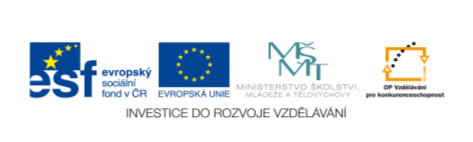 Pořadové číslo projektu: CZ.1.07/1.4.00/21.2451Šablona: III/2-2					Sada: 3Č. materiálu: VY_32_INOVACE_44	Třída: BOvěření ve výuce:	18.11.2013		Datum: 29.10.2013Předmět: 	 Rozumová výchova (GS)Ročník: 		 9. ŠVP Díl IIKlíčová slova:  psaní velkého tiskacího písmene  LJméno autora: Jiřina MottlováŠkola-adresa:  ZŠ speciální Jasněnka o.p.s., Uničov1. Uvolňovací cvičení (nakreslit jak letadlo létá mezi mraky).2. Vyhledat všechna písmena L a zakroužkovat je.3. Několikrát obtáhni velké písmeno L, obtahuj písmeno L.4. Obtahuj a piš písmeno L.5. Dopiš písmeno V a L ve jméně (obtahuj písmena, která znáš).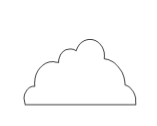 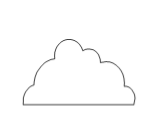 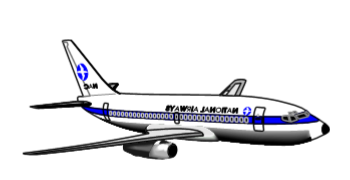 L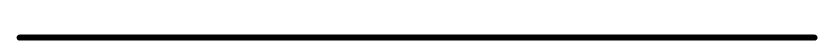 L			 T			 L			A		K			L			 SL			 T		   A			 L		L			 V		   	IL		 	 S		   L		   VL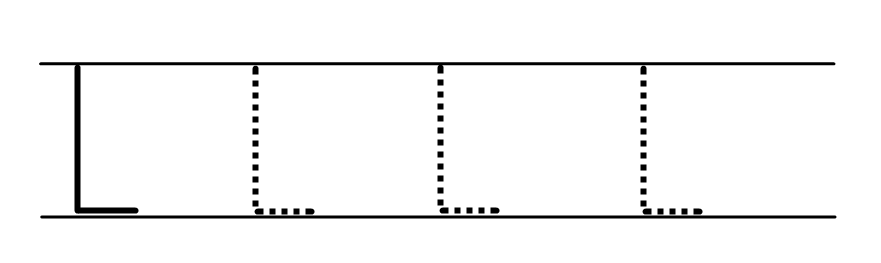 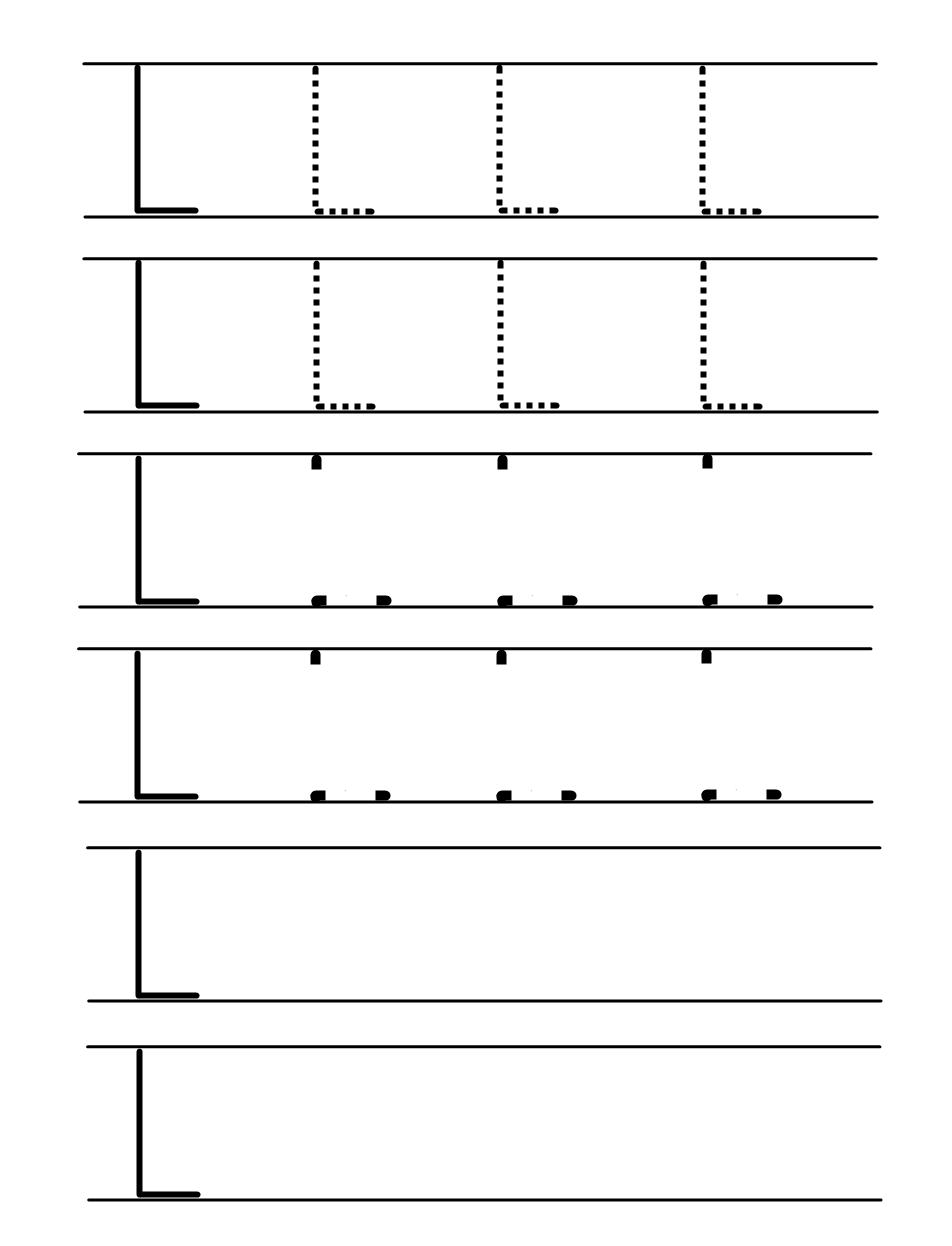 V L A S T Í K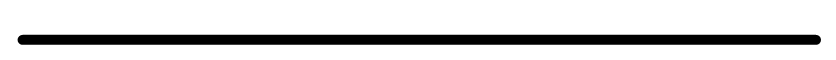 _ _ A S T Í K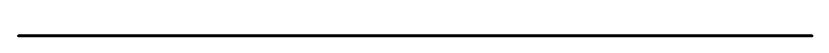 _ _ A S T Í K_ _ A S T Í K_ _ A S T Í KZdroj: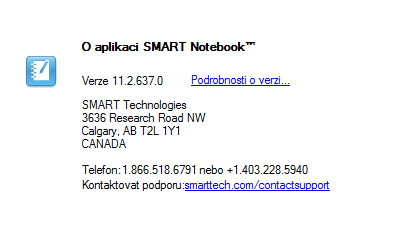 